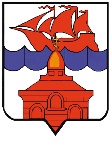 РОССИЙСКАЯ ФЕДЕРАЦИЯКРАСНОЯРСКИЙ КРАЙТАЙМЫРСКИЙ ДОЛГАНО-НЕНЕЦКИЙ МУНИЦИПАЛЬНЫЙ РАЙОНАДМИНИСТРАЦИЯ СЕЛЬСКОГО ПОСЕЛЕНИЯ ХАТАНГАПОСТАНОВЛЕНИЕОб утверждении Положения организации и проведения массовых мероприятий на территории муниципального образования «Сельское поселение Хатанга»В соответствии с Федеральным законом от 06.10.2003 № 131-ФЗ «Об общих принципах организации местного самоуправления в Российской Федерации»,  с пунктом 6 статьи 12 Федерального закона от 07.02.2011 № 3-ФЗ «О полиции», Законом Красноярского края от 24.12.2015 № 9-4108 «Об отдельных вопросах проведения в Красноярском крае собраний, митингов, демонстраций, шествий и пикетирований» в целях обеспечения общественного порядка и общественной безопасности участников при проведении массовых мероприятий на территории муниципального образования «Сельское поселение Хатанга», руководствуясь Уставом сельского поселения Хатанга,ПОСТАНОВЛЯЮ:Утвердить Положение организации и проведения массовых, культурно-просветительских и спортивных мероприятий на территории муниципального образования «Сельское поселение Хатанга» согласно приложению.Организаторам массовых мероприятий обеспечить принятие мер по организации общественного порядка и общественной безопасности при проведении мероприятий.Рекомендовать собственникам (пользователям) объекта (места) проведения массового мероприятия не допускать проведение массовых мероприятий без согласования с Администрацией сельского поселения Хатанга в целях обеспечения безопасности граждан и общественного порядка в местах проведения этих мероприятий.Рекомендовать Отделению полиции Отдела МВД России по Таймырскому Долгано-Ненецкому району (Благодарову К.А.) в соответствии с пунктом 6 статьи 12 Федерального закона от 07.02.2011 № 3-ФЗ «О полиции» оказывать содействие организаторам массовых мероприятий в обеспечении безопасности граждан и общественного порядка в местах проведения этих мероприятий.Опубликовать постановление в информационном бюллетене Хатангского сельского Совета депутатов и Администрации сельского поселения Хатанга и на официальном сайте органов местного самоуправления сельского поселения Хатанга www.hatanga24.ruКонтроль за исполнением настоящего постановления оставляю за собой.Постановление вступает в силу в день, следующим за днем его официального опубликования.Глава сельского поселения Хатанга                                                     А.С. Доронин                               Приложениек постановлению Администрациисельского поселения Хатангаот 17.02.2023 г. № 017-П                                                                                                           ПОЛОЖЕНИЕорганизации и проведения массовых мероприятий на территории муниципального образования «Сельское поселение Хатанга»Настоящее Положение устанавливает общие требования к организации обеспечения общественного порядка и общественной безопасности участников  при проведении  на территории муниципального образования «Сельское поселение Хатанга» массовых мероприятий, с одновременным присутствием  50 и более участников и не распространяется на мероприятия, организуемые и проводимые Администрацией сельского поселения Хатанга и подведомственными ей учреждениями, за исключением мероприятий  с массовым  пребыванием  людей,  порядок организации  и проведения которых установлен  Федеральным  законом  от 19.06.2004 № 54­ФЗ «О собраниях, митингах, демонстрациях, шествиях и пикетированиях», Федеральным законом от 04.12.2007  № 329­ФЗ «О физической культуре и спорте в Российской Федерации» и Законом Красноярского края от 24.12.2015 № 9-4108 «Об отдельных вопросах проведения в Красноярском крае собраний, митингов, демонстраций, шествий и пикетирований». 2. При применении настоящего Положения используются следующие основные понятия: - массовое мероприятие – мероприятие, проводимое по согласованию с Администрацией сельского поселения Хатанга и территориальным органом Министерства внутренних дел Российской Федерации по Таймырскому Долгано-Ненецкому району, определенное по месту проведения, времени и количеству участников, от 50 и более человек, объединенных единством целей, интересов и потребностей политического, спортивного либо культурно-зрелищного, религиозного и иного характера; - организаторы массового мероприятия - юридические или физические лица, являющиеся инициаторами массового мероприятия и осуществляющие организационное, финансовое и иное обеспечение его проведения;- участники массового мероприятия - граждане, члены политических партий, члены и участники других общественных объединений и религиозных объединений, добровольно участвующие в нем;- администрация объекта проведения массового мероприятия - юридическое, физическое или должностное лицо, в собственности, распоряжении, административном или ином управлении которого находится объект проведения массового мероприятия;- объект проведения массового мероприятия – здание или сооружение либо комплекс таких зданий и сооружений, включая прилегающую территорию, а также участки местности, временно предназначенные или подготовленные для проведения массовых мероприятий, а также специально определенные и оборудованные на период их проведения городские площади, улицы, водоемы и другие территории; 3.1. Массовые мероприятия могут организовываться на коммерческой и некоммерческой основе.4. Организатор массового мероприятия не позднее чем за 10 дней до дня проведения массового мероприятия подает в письменной форме в Администрацию сельского поселения Хатанга, а также в Отделение полиции Отдела МВД России по Таймырскому Долгано-Ненецкому району уведомление о проведении массового мероприятия по форме согласно приложению 1 к настоящему Положению (далее ­ уведомление).К уведомлению прилагаются следующие документы:- копия документа удостоверяющего личность организатора (паспорт);- согласие на обработку персональных данных по форме согласно приложению 2 к настоящему Положению (для физических лиц, индивидуальных предпринимателей);- для юридических лиц - копия свидетельства о государственной регистрации юридического лица;- для индивидуальных предпринимателей - копия свидетельства о внесении записи в Единый государственный реестр индивидуальных предпринимателей;- программа (план сценария) массового мероприятия с указанием места проведения массового мероприятия и времени проведения;- при проведении массового мероприятия с применением пиротехнических изделий - договор с организацией, осуществляющей пиротехнический показ, ее название, место регистрации, копия лицензии, юридический адрес, контактные телефоны, схема места проведения пиротехнического показа, с указанием пунктов размещения пиротехнических изделий (пусковой площадки), границы охранной и безопасной зон, места хранения пиротехнических изделий.5. При подаче уведомления о проведении публичного мероприятия лица, указанные в настоящей статье, предъявляют документ, удостоверяющий личность (паспорт гражданина Российской Федерации либо иной его заменяющий документ). Кроме того, лица, действующие в качестве уполномоченных организатором, представляют документ, подтверждающий их полномочия выступать от имени организатора.Уведомление о проведении мероприятия подписывается организатором мероприятия.Направляя уведомление, организатор подтверждает согласие с условиями настоящего Положения.В случае изменения указанных в настоящем пункте сведений, организатор массового мероприятия в течение одного рабочего дня информирует об этом Администрацию сельского поселения Хатанга и Отделение полиции Отдела МВД России по Таймырскому Долгано-Ненецкому району.Отделение полиции Отдела МВД России по Таймырскому Долгано-Ненецкому району при поступлении уведомления о проведении массового мероприятия рассматривает его в срок не более 3 рабочих дней. По результатам рассмотрения направляет в Администрацию сельского поселения Хатанга заключение о возможности или невозможности, а также законности проведения массового мероприятия.6. Уведомление о проведении массового мероприятия рассматривается Администрацией сельского поселения Хатанга в срок не более 5 рабочих дней.7. По результатам рассмотрения уведомления, принимается мотивированное решение о согласовании, либо отказе в согласовании проведения массового мероприятия.Организатору массового мероприятия отказывается в согласовании уведомления в случае, если уведомление направлено позже установленного срока, цель проведения мероприятия противоречит действующему законодательству Российской Федерации и неоднократно нарушены (не выполнены) условия настоящего Положения.8. Вышеуказанное решение вручается организатору массового мероприятия, а копия направляется в Отделение полиции Отдела МВД России по Таймырскому Долгано-Ненецкому району.9. Организатор массового мероприятия не вправе проводить массовое мероприятие и размещать рекламу и иные сведения о дате, времени и месте его проведения в случае, если не будет получено согласие Администрации сельского поселения Хатанга на его проведение.10. Организатор, до проведения массового мероприятия самостоятельно либо с привлечением третьих лиц обеспечивает:­ техническое и материальное обустройство массового мероприятия (установка сцен, их оформление и оборудование звукоусиливающей аппаратурой, энергоснабжение, уборка мест проведения массового мероприятия и прилегающей территории, установка и обслуживание временных мобильных туалетов и т.п.) при этом с обязательным соблюдением правил техники безопасности, пожарной безопасности;­ меры необходимые для обеспечения общественного порядка и общественной безопасности, в том числе с учетом применения технических и иных средств обеспечения безопасности места проведения массового мероприятия в соответствии с приложением № 1 к настоящему Положению.11. В целях установления готовности места проведения массового мероприятия к его проведению Администрацией сельского поселения Хатанга совместно с организатором массового мероприятия не позднее 3 рабочих дней до дня проведения мероприятия создается комиссия по обследованию места проведения массового мероприятия (далее – комиссия) в составе: организатора, собственника (пользователя) объекта (места) проведения массового мероприятия, представителя Администрации и приглашенных лиц. Комиссия по обследованию места проведения массового мероприятия создается на основании правового акта Администрации сельского поселения Хатанга.К участию в работе комиссии приглашаются представители правоохранительных органов, при необходимости привлекаются представители иных ведомств, технические специалисты.12. Комиссия проводит обследование места проведения массового мероприятия в целях установления его готовности к проведению массового мероприятия.13. При установлении готовности места проведения массового мероприятия к его проведению составляется акт в 3-х экземплярах по форме согласно приложению № 3 к настоящему Положению (1 экземпляр - для предоставления в Администрацию сельского поселения Хатанга, 2 экземпляра - для организатора массового мероприятия). Акт не позднее чем за один рабочий день до дня проведения массового мероприятия представляется организатором массового мероприятия в Отделение полиции Отдела МВД России по Таймырскому Долгано-Ненецкому району.14. В случае установления не готовности места проведения массового мероприятия, массовое мероприятие не проводится.Приложение № 1к Положению об организации и проведения массовых, культурно-просветительских и спортивных мероприятий на территории муниципального образования «Сельское поселение Хатанга»                                                                                                       ФОРМАУведомлениео проведении культурно-массового мероприятия на территории муниципального образования «Сельское поселение Хатанга»Название и цель мероприятия_______________________________________________________________________Форма проведения массового мероприятия_______________________________________________________________________Место (места) проведения массового мероприятия_______________________________________________________________________Дата, время, период проведения массового мероприятия_______________________________________________________________________Предполагаемое количество участников массового мероприятия_______________________________________________________________________Формы и методы обеспечения организатором массового мероприятия    - общественного и санитарного порядков____________________________________- противопожарной безопасности __________________________________________- организации медицинской помощи________________________________________Использование звукоусиливающих технических средств, при проведении массового мероприятия (используется, не используется)_______________________________________________________________________Предполагаемое количество транспортных средств, при проведении массового мероприятия (используется, не используется)_______________________________________________________________________Фамилия, имя, отчество, домашний адрес, номера телефонов организатора______________________________________________________________________________________________________________________________________________Фамилии, имена, отчества, номера телефонов, лиц, уполномоченных организатором массового мероприятия выполнять распорядительные функции по организации и проведению массовых мероприятий (если имеется)______________________________________________________________________________________________________________________________________________Организатор массового мероприятия:____________________                                                       ______________________________           дата                                                                           Фамилия, инициалы, подписьПриложения:Приложение № 2к Положению об организации и проведения массовых, культурно-просветительских и спортивных мероприятий на территории муниципального образования «Сельское поселение Хатанга»СОГЛАСИЕна обработку персональных данныхЯ, ____________________________________________________________________________________________________________________________________,паспорт: серия __________ номер __________________, выдан ____________________________________________________________________________________________________________________________________,зарегистрирован (а) по адресу: __________________________________________________________________________________________________________, в соответствии  с  пунктом  4  статьи  9  Федерального  закона  от 27.07.2006№ 152-ФЗ «О персональных данных» в целях проведения массового мероприятия на территории муниципального образования «Сельское поселение Хатанга» даю согласие на обработку моих персональных данных                              (Ф.И.О.,  паспортные  данные,  адрес места жительства (пребывания), контактный номер телефона, адрес электронной почты) __________________________________________________________________,(орган местного самоуправления)то  есть  на  совершение  действий,  предусмотренных  пунктом  3  статьи  3Федерального закона от 27.07.2006 № 152-ФЗ «О персональных данных».    Настоящее согласие действует со дня его подписания до дня отзыва вписьменной форме.______________         _____________________________    ________________        (дата)                                                            (Ф.И.О.)                                                  (подпись)Приложение № 3к Положению об организации и проведения массовых, культурно-просветительских и спортивных мероприятий на территории муниципального образования «Сельское поселение Хатанга»ФОРМААкт о готовности к проведению массового мероприятия места его проведенияНастоящим актом установлена готовность__________________________________________________________________________________________________________________________(указывается место проведения массового мероприятия)в части обеспечения общественного порядка и общественной безопасности к проведению__________________________________________________________________________________________________________________________(наименование и дата проведения массового мероприятия)Подписи членов комиссии:Председатель комиссии :______________   ___________________________________________________(подпись)                                    (фамилия, инициалы, наименование должности)                                                                       М.П.(при наличии)Члены комиссии:___________________    ________________________________________(подпись)                             (фамилия, инициалы, наименование должности)___________________    ________________________________________  (подпись)                             (фамилия, инициалы, наименование должности)___________________    ________________________________________(подпись)                             (фамилия, инициалы, наименование должности)17.02.2023 г.  № 017 – П 